ПАРЕНТЕРАЛЬНОЕ ВВЕДЕНИЕ ЛЕКАРСТВЕННЫХ ПРЕПАРАТОВ. УСТРОЙСТВО ИНЪЕКЦИОННОГО ШПРИЦА.Задание: укажите составляющие инъекционного шприца однократного применения, согласно приведённой нумерации.ПАРЕНТЕРАЛЬНОЕ ВВЕДЕНИЕ ЛЕКАРСТВЕННЫХ ПРЕПАРАТОВПОДКОЖНЫЕ ИНЪЕКЦИИ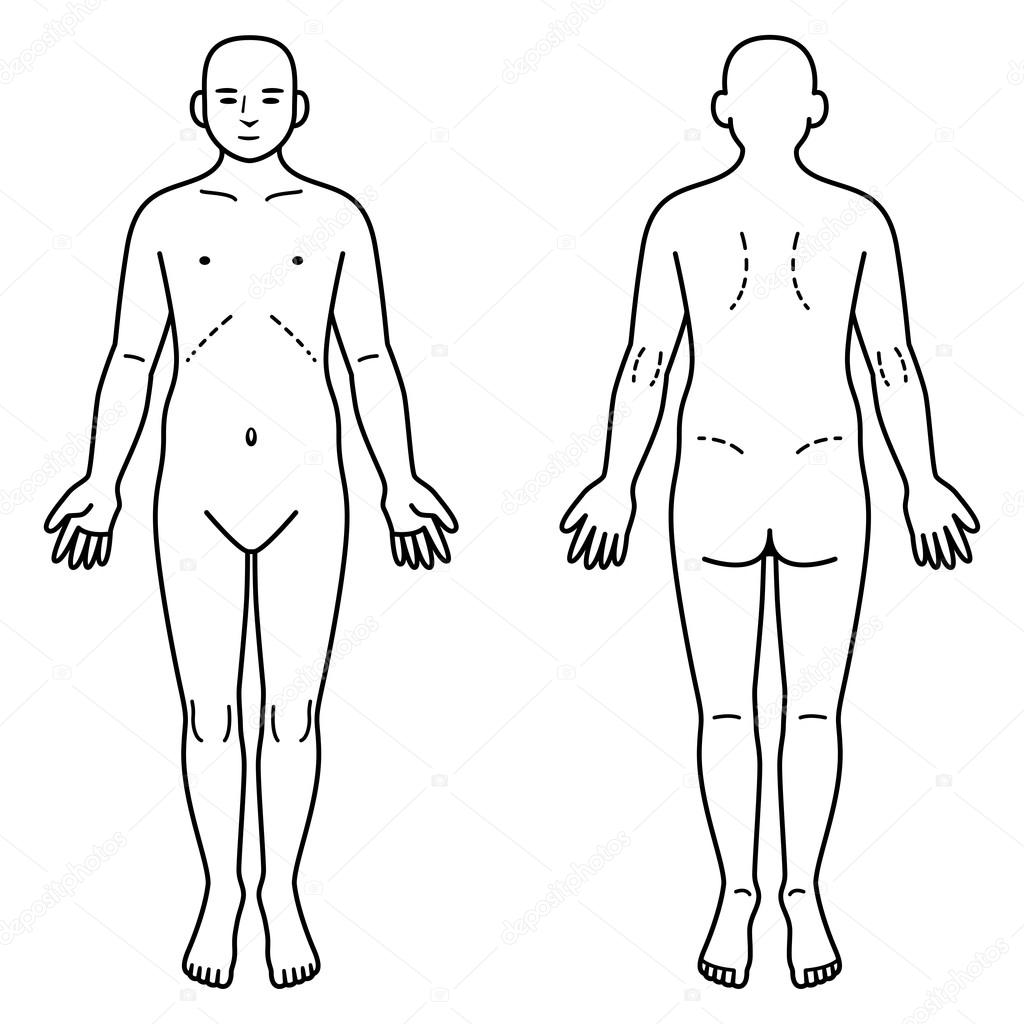                          Задание: укажите зоны мест выполнения подкожных инъекцийВНУТРИМЫШЕЧНЫЕ ИНЪЕКЦИИ                Задание: укажите зоны мест выполнения внутримышечных инъекций